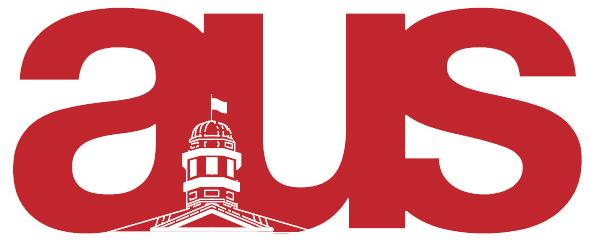 Application form – Valedictorian (June 2014)Name: _______________________________Program: ____________________________Home Phone: _______________________	Other Phone: _________________________E-mail: ______________________________Address: ______________________________________________________________________________________________________________________________________________________________________Components:Please fill out the entire application form, including the three short-answer questions and the 250-word speech excerpt. We ask that you also include a copy of your curriculum vitae and an academic reference letter. You may also wish to include a non-academic reference letter (optional).Permission to Verify GPA:I___________________________, hereby give permission to the representatives of the Arts advisory convocation committee to verify with the McGill University registrar’s office that my G.P.A meets the criteria of 3.3.___________________________                    _________________Signature                                                           DateSubmission Deadline:Applications are due Monday March 14th 2014, either by email (to academic@ausmcgill.com) or in physical copy no later than 5PM in the AUS Office, Leacock B-12. Please include 6 copies of your completed application.Short-Answer QuestionsDescribe what you believe has been your greatest academic experience at McGill University.You may use a separate sheet of paper if necessary. Please limit to 100 words.______________________________________________________________________________________________________________________________________________________________________________________________________________________________________________________________________________________________________________________________________________________________________________________________________________________________________________________________________________________________________________________________________________________________________________________________________Describe your extra-curricular involvement at McGill University.You may use a separate sheet of paper if necessary. Please limit to 100 words.______________________________________________________________________________________________________________________________________________________________________________________________________________________________________________________________________________________________________________________________________________________________________________________________________________________________________________________________________________________________________________________________________________________________________________________________________Please outline how your challenges and experiences at McGill have prepared you for your future.You may use a separate sheet of paper if necessary. Please limit to 250 words.______________________________________________________________________________________________________________________________________________________________________________________________________________________________________________________________________________________________________________________________________________________________________________________________________________________________________________________________________________________________________________________________________________________________________________________________________Speech ExcerptPlease provide an excerpt from your Valedictory Speech.You may use a separate sheet of paper if necessary. Please limit to 250 words.